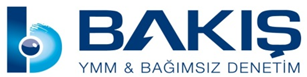 7234 sayılı “Türkiye Cumhuriyeti Hükümeti İle Ukrayna Hükümeti Arasında Türkiye Cumhuriyeti Hükümeti İle Ukrayna Hükümeti Arasında Gelir Ve Servet Üzerinden Alınan Vergilerde Çifte Vergilendirmeyi Önleme Ve Vergi Kaçakçılığına  Engel Olma Anlaşmasını Değiştiren Protokolün Onaylanmasının Uygun  Bulunduğuna Dair Kanun”  14 Nisan 2020  tarihli ve 31099  sayılı Resmi Gazetede yayımlanmıştı. 25 Eylül 2020 Tarihli ve 31255 Sayılı Resmi Gazetede yayımlanan 3012   sayılı Türkiye Cumhuriyeti Hükümeti ile Ukrayna Hükümeti Arasında Türkiye Cumhuriyeti Hükümeti ile Ukrayna Hükümeti Arasında Gelir ve Servet Üzerinden Alınan Vergilerde Çifte Vergilendirmeyi Önleme ve Vergi Kaçakçılığına Engel Olma Anlaşmasını Değiştiren Protokolün Onaylanması Hakkında Karar”la söz konusu Anlaşma onaylanmıştır. BAKIŞ YMM VE BAĞIMSIZ DENETİM A.Ş              YEMİNLİ MALİ MÜŞAVİR                    İLHAN ALKILIÇBAKIŞ MEVZUATBAKIŞ MEVZUATBAŞLIKUKRAYNA İLE TÜRKİYE ARASINDA ÇİFTE VERGİLENDİRMEYİ ANLAŞMASINA İLİŞKİN PROTOKOL ONAYLANDI Sayı  2020/94ÖZET Türkiye Cumhuriyeti Hükümeti ile Ukrayna Hükümeti Arasında Türkiye Cumhuriyeti Hükümeti ile Ukrayna Hükümeti Arasında Gelir ve Servet Üzerinden Alınan Vergilerde Çifte Vergilendirmeyi Önleme ve Vergi Kaçakçılığına Engel Olma Anlaşmasını Değiştiren Protokolün Onaylanması Hakkında Karar yayımlandı. 